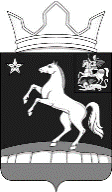 СОВЕТ ДЕПУТАТОВМУНИЦИПАЛЬНОГО ОБРАЗОВАНИЯСЕЛЬСКОЕ ПОСЕЛЕНИЕ  МОЛОКОВСКОЕ ЛЕНИНСКОГО МУНИЦИПАЛЬНОГО РАЙОНА МОСКОВСКОЙ ОБЛАСТИРЕШЕНИЕот  07.10.2019                                                                                 № 22 О передаче полномочий контрольно-счетного органа сельского поселения Молоковское Ленинского муниципального района Московской области по осуществлению внешнего муниципального финансового контроляконтрольно-счетному органу Ленинского муниципального районаМосковской областиРуководствуясь статьей 264.4 Бюджетного кодекса Российской Федерации, статьей 15 Федерального закона от 06.10.2003 № 131-ФЗ «Об общих принципах организации местного самоуправления в Российской Федерации», статьей 3 Федерального закона от 07.02.2011 № 6-ФЗ «Об общих принципах организации и деятельности контрольно-счетных органов субъектов Российской Федерации и муниципальных образований», Уставом муниципального образования сельское поселение Молоковское  Ленинского муниципального района Московской области, Совет депутатов Р Е Ш И Л:1. Передать полномочия контрольно-счетного органа сельского поселения Молоковское Ленинского муниципального района Московской области по осуществлению внешнего муниципального финансового контроля контрольно-счетному органу Ленинского муниципального района Московской области на 2020 год.2. Заключить с Советом депутатов Ленинского муниципального района Московской области Соглашение о передаче Ревизионной комиссии Ленинского муниципального района Московской области полномочий контрольно-счетного органа поселения по осуществлению внешнего муниципального финансового контроля (прилагается).3. Установить, что должностные лица Ревизионной комиссии Ленинского муниципального района Московской области при осуществлении полномочий контрольно-счетного органа поселения обладают правами должностных лиц контрольно-счетного органа поселения, установленными федеральными законами, законами Московской области, Уставом и иными муниципальными правовыми актами поселения.4. Установить, что администрация сельского поселения Молоковское Ленинского муниципального района Московской области перечисляет в бюджет Ленинского муниципального района Московской области межбюджетные трансферты на осуществление переданных полномочий в сроки, указанные в Соглашении.3. Опубликовать настоящее решение в газете «Видновские вести» и на официальном сайте сельского поселения Молоковское: www.adm-molokovo.ru.Руководитель администрации сельского поселения Молоковское ________________________Л.Н. ТарабринаГлава сельского поселения Молоковское – Председатель Совета депутатов сельского поселения Молоковское_________________________В.А. Огоньков